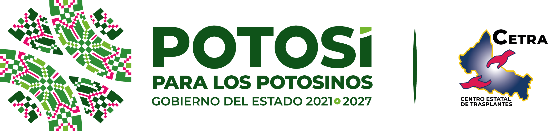 DIRECCIÓN GENERAL SECRETARÍA PARTICULARUNIDAD DE TRANSPARENCIA/COORDINACIÓN DE ARCHIVOSCÉDULA DE IDENTIFICACIÓN CAJA1.- FONDO: CENTRO ESTATAL DE TRASPLANTES DEL ESTADO DE SAN LUIS POTOSIDIRECCION: Indicar la dirección a la que pertenece el área productora.SUBDIRECCIÓN: Indicar la subdirección a la que pertenece el área productora.DEPARTAMENTO: Indicar el Departamento que está elaborando el expurgo.5.- SECCIÓN: indicar el nombre de la sección a la que pertenece la documentación6.- SERIE: indicar el nombre de la serie a la que pertenece la documentación7.- CANTIDAD DE EXPEDIENTES: No. de Expedientes que obren en cada caja8.- PESO Kg.: Indicar el peso de la caja (peso máximo 20 kg.)9.- VALOR DOCUMENTAL: Depende al valor asignado por cada área, señalar con una X.10.- DESCRIPCIÓN BASICA DEL CONTENIDO DE EXPEDIENTE: Descripción de lo que obra en el expediente de acuerdo al cuadro general de clasificación archivística. Y año de elaboración.11.- No DE CAJA /PASILLO: Numero consecutivo de cajas que se vayan generando de acuerdo al área. Y pasillo asignado para su ubicación.12.- INICIO DE PLAZO DE CONSERVACIÓN: Año de apertura de expedientes13.- TÉRMINO DE PLAZO DE CONSERVACIÓN: Año de conclusión para conservar el expediente de acuerdo a los  años de conservación.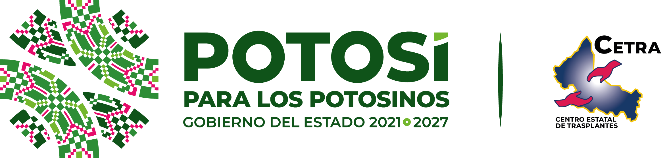 DIRECCION2SUBDIRECCIÓN3DEPARTAMENTO4SECCIÓN5SERIE6CANTIDAD DE EXPEDIENTESVALOR DOCUMENTALVALOR DOCUMENTALCANTIDAD DE EXPEDIENTESPESO Kg.CANTIDAD DE EXPEDIENTESADMINISTRATIVOLEGALFISCAL O CONTABLE789DESCRIPCIÓN BASICA DEL CONTENIDO:DESCRIPCIÓN BASICA DEL CONTENIDO:DESCRIPCIÓN BASICA DEL CONTENIDO:DESCRIPCIÓN BASICA DEL CONTENIDO:10No DE CAJA /PASILLONo DE CAJA /PASILLOINICIO DE PLAZO DE CONSERVACIÓNINICIO DE PLAZO DE CONSERVACIÓN1211111111TERMINO DE PLAZO DE CONSERVACIÓNTERMINO DE PLAZO DE CONSERVACIÓNTERMINO DE PLAZO DE CONSERVACIÓNTERMINO DE PLAZO DE CONSERVACIÓN13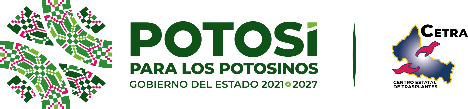 FONDOCENTRO ESTATAL DE TRASPLANTESCENTRO ESTATAL DE TRASPLANTESDIRECCIONSUBDIRECCIÓNDEPARTAMENTOSECCIÓNSERIECANTIDAD DE EXPEDIENTESVALOR DOCUMENTALVALOR DOCUMENTALCANTIDAD DE EXPEDIENTESPESO Kg.CANTIDAD DE EXPEDIENTESADMINISTRATIVOLEGALFISCAL O CONTABLECANTIDAD DE EXPEDIENTESCANTIDAD DE EXPEDIENTESDESCRIPCIÓN BASICA DEL CONTENIDO DE EXPEDIENTE:DESCRIPCIÓN BASICA DEL CONTENIDO DE EXPEDIENTE:DESCRIPCIÓN BASICA DEL CONTENIDO DE EXPEDIENTE:DESCRIPCIÓN BASICA DEL CONTENIDO DE EXPEDIENTE:No DE CAJA /PASILLONo DE CAJA /PASILLOINICIO DE PLAZO DE CONSERVACIÓNINICIO DE PLAZO DE CONSERVACIÓNTERMINO DE PLAZO DE CONSERVACIÓNTERMINO DE PLAZO DE CONSERVACIÓN